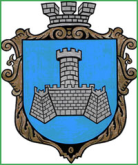 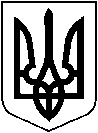 УКРАЇНАВІННИЦЬКОЇ ОБЛАСТІМІСТО ХМІЛЬНИКРОЗПОРЯДЖЕННЯМІСЬКОГО ГОЛОВИвід “07” грудня 2017 р                                                                          № 476-рПро організацію та проведення заходів до Дня Святого МиколаяНа виконання пунктів 1.3, 1.4   Міської комплексної програми підтримки сім»ї, дітей та молоді м. Хмільника на 2016-2018 роки, затвердженої рішенням 3 сесії міської ради 7 скликання №27 від 04.12.2015 року  щодо проведення заходів до Дня Святого Миколая, новорічних та різдвяних свят для дітей-сиріт, дітей, позбавлених батьківського піклування, дітей, які  перебувають у складних життєвих обставинах, дітей з вимушено переміщених сімей,   керуючись ст. 42 Закону України  „Про місцеве самоврядування в Україні”:1.   Службі у справах дітей міської ради (Тишкевич Ю.І.), міському центру соціальних служб для сім’ї, дітей та молоді (Войтенко Т.В.), ЦДЮТ ( Луценко Н.В.) провести   18.12.2017 року   в актовому  залі  ЗОШ №2 свято до Дня Святого Миколая для  дітей, які  перебувають у складних життєвих обставинах та  дітей з вимушено переміщених сімей  з врученням новорічних подарунків.  2. Службі у справах дітей міської ради (Тишкевич Ю.І.) вручити новорічні подарунки  дітям-сиротам, дітям, позбавленим батьківського піклування, які проживають на території міста Хмільника за домашньою адресою.3. Контроль  за  виконанням  цього розпорядження покласти на  заступника міського голови з питань діяльності виконавчих органів міської ради   Сташка А.В.Міський голова                                                                С.Б. Редчик